Dnia 16.08.2019 r. została podpisana z Kujawsko-Pomorską Federacją Organizacji Pozarządowych                     z siedziba w Toruniu umowa o powierzenie grantu ( kwota 23.452,32 zł). Celem przedsięwzięcia, które będzie realizowane od sierpnia do 31 stycznia 2020 r. jest „zwiększenie potencjału administracji samorządowej oraz wzrost udziału społecznego w obszarze planowania i zagospodarowania przestrzennego poprzez :- wsparcie procesów pogłębionych konsultacji społecznych dokumentów dotyczących planowania przestrzennego,- realizacje i upowszechnianie zróżnicowanych tematycznie i innowacyjnych metod i narzędzi prowadzenia konsultacji w planowaniu przestrzennym.Projekt - „ Planowanie z mieszkańcami”  to przed wszystkim edukacja społeczeństwa i aktywny udział mieszkańców w procesie zmiany Miejscowego Planu Zagospodarowania Przestrzennego oraz poznanie wszystkich argumentów za i przeciw dotyczących przyszłego zagospodarowania terenów poddanych zmianie planu,zapoznanie się z wymogami prawa i opiniami ekspertów,zebranie opinii i pomysłów mieszkańców na zaprowadzenie ładu przestrzennego,wspólne wypracowanie rozwiązań wpływających na harmonijną strukturę obszaru,zaprojektowanie przestrzeni z uwzględnieniem walorów architektonicznych i urbanistycznych.Miejscowy plan do zmianyObszar, który poddany będzie konsultacjom społecznym w „ nowej odsłonie” to teren usytuowany nad Jeziorem Zamkowym, ul. Jeziorna (mapka- załącznik do uchwały ). Podstawą do rozpoczęcia działań była podjęta dnia 30 stycznia 2019 r. Uchwała Rady Miasta Wąbrzeźno w sprawie przystąpienia do sporządzenia zmiany miejscowego planu zagospodarowania przestrzennego miasta Wąbrzeźna dla obszaru położonego przy ul. Jeziornej ( Uchwała NR V/31/19). Poprzez pracę zespołu konsultacyjnego ( powołany zarządzeniem 0050.130.209  z dnia 23 sierpnia 2019 r.) zostaną podjęte bardziej intensywnie działania, niż jak to ma miejsce podczas standardowej procedury administracyjnej, włączające Mieszkańców w proces uchwalania zmiany miejscowego planu zagospodarowania przestrzennego.  Dzięki uzyskanemu dofinansowaniu wzmocniony zostanie rozmiar działań informacyjnych, tak by dotrzeć do jeszcze większej grupy odbiorców, niż  zazwyczaj.  Zaplanowane  publikacje artykułów w prasie lokalnej nt. przebiegu konsultacji, relacje fotograficzne z opisami spotkań konsultacyjnych  i z rozstawionych punktów informacyjnych będą zamieszczane na stronie internetowej miasta. Krótkie reportaże zrealizowane przez MTK, plakaty, rozesłane zaproszenia czy wykorzystanie aplikacji facebook     i „blisko” powinny zaowocować szerokim odzewem społeczeństwa. Zmiana Miejscowego Planu Zagospodarowania Przestrzennego to ważna sprawa dla wszystkich, gdyż miejscowy plan to nie tylko  akt prawa miejscowego przyjmowany w formie uchwały rady miasta, określający przeznaczenie, warunki zagospodarowania i zabudowy terenu ale to przede wszystkim określenie możliwości wykorzystania danej nieruchomości.  Obszar całego Miasta objęty jest miejscowym planem, tak więc warto zapoznać się z materią uchwalania i zmiany tego ważnego aktu prawa miejscowego podczas trwania projektu.Serdecznie zapraszamy wszystkich Mieszkańców a w szczególności tych zamieszkujących  ul. Jeziorną            i Chełmińską  dnia 7 września  do punkt konsultacyjnego, który usytuowany będzie   na  Pl. Jana Pawła II podczas Wąbrzeskiej Dziesiątki oraz 26 września na spotkanie konsultacyjne połączone ze spacerem badawczym, które odbędzie się w  sali w Amfiteatrze.  LOGO- aby ułatwić wszystkim zainteresowanym tematyką zmiany Miejscowego Planu Zagospodarowania Przestrzennego dotarcie do punktów informacyjnych i rozpoznanie materiałów promocyjnych projektu opracowane zostało logo, które będzie znakiem rozpoznawczym wszystkich informacji zamieszczanych                       w mediach. red. Zespół Konsultacyjny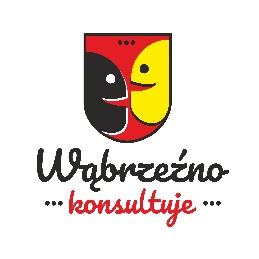           LOGO